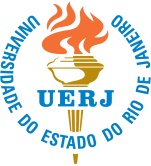 COMISSÃO PRÓPRIA DE AVALIAÇÃO –CPA/UERJINSTRUMENTO DE COLETA DE DADOS - SEGMENTO: COORDENADORES DE CURSOCOMISSÃO PRÓPRIA DE AVALIAÇÃO –CPA/UERJINSTRUMENTO DE COLETA DE DADOS - SEGMENTO: COORDENADORES DE CURSO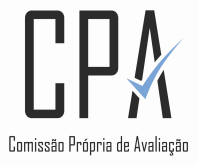 Data |____||____||2017|     Cód. Responsável pela verificação |______________|   N questionário |_______________|Data |____||____||2017|     Cód. Responsável pela verificação |______________|   N questionário |_______________|Data |____||____||2017|     Cód. Responsável pela verificação |______________|   N questionário |_______________|Data |____||____||2017|     Cód. Responsável pela verificação |______________|   N questionário |_______________|UNIDADE ACADÊMICA:UNIDADE ACADÊMICA:UNIDADE ACADÊMICA:UNIDADE ACADÊMICA:CIDADE DE RESIDÊNCIA:CIDADE DE RESIDÊNCIA:BAIRRO:BAIRRO:BLOCO I – INFORMAÇÕES  GERAISBLOCO I – INFORMAÇÕES  GERAISP1. Sexo      (   ) Feminino      (   ) MasculinoP2. Cor      (   ) Preta                        (   ) Indígena      (   ) Branca                     (   ) Parda       (   ) AmarelaP3. Idade___________ anosP4. É deficiente físico?      (   ) Sim. Qual deficiência? __________________      (   ) NãoP5. Formação                                                                         Área de conhecimento      (   ) Graduação:                            ____________________ , ____________________ , ___________________      (   ) Especialização:                      ____________________ , ____________________ , ___________________      (   ) Livre Docente:                      ____________________ , ____________________ , ___________________      (   ) Mestrado:                               ____________________ , ____________________ , ___________________      (   ) Doutorado:                             ____________________ , ____________________ , ___________________      (   ) Pós-Doutorado:                     ____________________ , ____________________ , ___________________P5. Formação                                                                         Área de conhecimento      (   ) Graduação:                            ____________________ , ____________________ , ___________________      (   ) Especialização:                      ____________________ , ____________________ , ___________________      (   ) Livre Docente:                      ____________________ , ____________________ , ___________________      (   ) Mestrado:                               ____________________ , ____________________ , ___________________      (   ) Doutorado:                             ____________________ , ____________________ , ___________________      (   ) Pós-Doutorado:                     ____________________ , ____________________ , ___________________P6. Posição na carreira docente:(   ) Auxiliar           (   ) Assistente       (   ) Adjunto                  (   ) Associado      (   ) TitularP7. Vínculo:      (   ) Estatutário                     (   ) CLT      (   ) Pesquisador                   (   ) Visitante      (   ) Substituto                      (   ) Outros. Qual? _____________________P8.  Forma de ingresso:       (   ) Concurso       (   ) Contrato       (   ) Transferência       (   ) Outro. Qual _____________P9. Regime de trabalho:      (   ) Regime – 20 horas                   (   ) Regime –30 horas      (   ) Regime – 40 horas                    (   ) Regime – 40 horas com Dedicação ExclusivaP10. Ano de Ingresso na UERJ: _____P11. Horas semanais trabalhadas em sala de aula     (   ) Até 10 horas            (   ) De 11 a 15 horas   (   ) De 16 a 20 horas       (   )De 21 a 25 horas      (   ) Mais de 25 horas                P12. Horas semanais trabalhadas em atividades acadêmicas: P12. Horas semanais trabalhadas em atividades acadêmicas: P13. Horas semanais dedicadas a atividades Administrativas:P13. Horas semanais dedicadas a atividades Administrativas:P14. Frequência com que você se atualiza a respeito dos acontecimentos do mundo contemporâneo:        (   ) Raramente                                                      (   ) Três vezes por semana        (   ) Uma vez por semana                                     (   ) Quatro ou mais vezes por semana        (   ) Duas vezes por semana                                (   ) DiariamenteP14. Frequência com que você se atualiza a respeito dos acontecimentos do mundo contemporâneo:        (   ) Raramente                                                      (   ) Três vezes por semana        (   ) Uma vez por semana                                     (   ) Quatro ou mais vezes por semana        (   ) Duas vezes por semana                                (   ) DiariamenteP15. Domínio de línguas estrangeiras:P15. Domínio de línguas estrangeiras:BLOCO II – PROJETO PEDAGÓGICO DA UNIDADE ACADÊMICABLOCO II – PROJETO PEDAGÓGICO DA UNIDADE ACADÊMICAP16. A Unidade Acadêmica tem um projeto acadêmico ou pedagógico?        (   ) Sim         (   ) Não         (   ) Não seiP16. A Unidade Acadêmica tem um projeto acadêmico ou pedagógico?        (   ) Sim         (   ) Não         (   ) Não seiP17. Em caso positivo, qual a função central da Unidade Acadêmica de acordo com este projeto?P17. Em caso positivo, qual a função central da Unidade Acadêmica de acordo com este projeto?P18. Que programa melhor caracteriza/identifica a Unidade Acadêmica?P18. Que programa melhor caracteriza/identifica a Unidade Acadêmica?P19. Que ações acadêmicas melhor caracterizam/identificam a Unidade Acadêmica?P19. Que ações acadêmicas melhor caracterizam/identificam a Unidade Acadêmica?P20. Que ações acadêmicas melhor indicam a responsabilidade social da Unidade Acadêmica?P20. Que ações acadêmicas melhor indicam a responsabilidade social da Unidade Acadêmica?P21. Qual é a missão da Unidade Acadêmica?P21. Qual é a missão da Unidade Acadêmica?P22. Que ações acadêmicas melhor concretizam a missão da Unidade Acadêmica?P22. Que ações acadêmicas melhor concretizam a missão da Unidade Acadêmica?P23. Quais são os objetivos da Unidade Acadêmica?P23. Quais são os objetivos da Unidade Acadêmica?P24. Em face de seus objetivos, quais as principais dificuldades encontradas?P24. Em face de seus objetivos, quais as principais dificuldades encontradas?P25. Indique algum resultado positivo dos objetivos da Unidade Acadêmica:P25. Indique algum resultado positivo dos objetivos da Unidade Acadêmica:P26 Como sua Unidade é percebida pela Comunidade Universitária?P26 Como sua Unidade é percebida pela Comunidade Universitária?P27. Responda SIM OU NÃO:         A Unidade Acadêmica recebe recursos financeiros para realizar sua missão, provenientes:P27. Responda SIM OU NÃO:         A Unidade Acadêmica recebe recursos financeiros para realizar sua missão, provenientes:P28. Em caso de haver DOAÇÕES, especificar a(s) origem(ns).Quais?P28. Em caso de haver DOAÇÕES, especificar a(s) origem(ns).Quais?P29. Em caso de haver AUXÍLIOS, especificar a(s) origem(ns).  Quais?P29. Em caso de haver AUXÍLIOS, especificar a(s) origem(ns).  Quais?P30. Em caso de haver CONVÊNIOS, especificar a(s) origem(ns). Quais?  P30. Em caso de haver CONVÊNIOS, especificar a(s) origem(ns). Quais?  P31. Em caso de haver PROJETOS DE ENSINO, PESQUISA E/OU EXTENSÃO, que recebam recursos financeiros, cite alguns.P31. Em caso de haver PROJETOS DE ENSINO, PESQUISA E/OU EXTENSÃO, que recebam recursos financeiros, cite alguns.P32. Em caso de haver PRESTAÇÃO DE SERVIÇO, cite algumas:P32. Em caso de haver PRESTAÇÃO DE SERVIÇO, cite algumas:P33. Em caso de haver OUTRAS FONTES DE RECURSOS especificar a(s) origem(ns). Quais?P33. Em caso de haver OUTRAS FONTES DE RECURSOS especificar a(s) origem(ns). Quais?P34. O montante das verbas se situa entre R$:        (   ) 10.000,00 – 20.000,00?                       (   ) 20.000,00 – 50.000,00?        (   ) 50.000,00 – 100.000,00?                     (   ) Acima de 100.000,00?P34. O montante das verbas se situa entre R$:        (   ) 10.000,00 – 20.000,00?                       (   ) 20.000,00 – 50.000,00?        (   ) 50.000,00 – 100.000,00?                     (   ) Acima de 100.000,00?P35. As verbas atendem às demandas?        (   ) Sim                   (   ) NãoP36. Professores, estudantes e servidores participam da concretização dos objetivos institucionais?         (   ) Sim. Como? __________________________________         (   ) NãoP37. Considerando a concretização dos objetivos institucionais, que nota (de 1 a 5) atribui à participação dos:    P37. Considerando a concretização dos objetivos institucionais, que nota (de 1 a 5) atribui à participação dos:    BLOCO III – PROJETOS DA UNIDADE ACADÊMICABLOCO III – PROJETOS DA UNIDADE ACADÊMICAP38. Indicar pelo menos 3 projetos de ensino em desenvolvimento na Unidade Acadêmica:_______________________________________________________________________________________________P38. Indicar pelo menos 3 projetos de ensino em desenvolvimento na Unidade Acadêmica:_______________________________________________________________________________________________P39. Indicar pelo menos 3 projetos de pesquisa em desenvolvimento na Unidade Acadêmica:_________________________________________________________________________________________________________P39. Indicar pelo menos 3 projetos de pesquisa em desenvolvimento na Unidade Acadêmica:_________________________________________________________________________________________________________P40. . Indicar pelo menos 3 projetos de extensão em desenvolvimento na Unidade Acadêmica:________________________________________________________________________________________________________P40. . Indicar pelo menos 3 projetos de extensão em desenvolvimento na Unidade Acadêmica:________________________________________________________________________________________________________P41. Os professores são incentivados a participar de projetos de ensino?        (   ) Sim               Como? ____________________________________________________        (   ) NãoP41. Os professores são incentivados a participar de projetos de ensino?        (   ) Sim               Como? ____________________________________________________        (   ) NãoP42. Os professores são incentivados a participar de projetos de pesquisa?        (   ) Sim                Como? ___________________________________________________        (   ) NãoP42. Os professores são incentivados a participar de projetos de pesquisa?        (   ) Sim                Como? ___________________________________________________        (   ) NãoP43. Os professores são incentivados a participar de programas de pós-graduação?         (   ) Sim               Como? ___________________________________________________         (   ) NãoP43. Os professores são incentivados a participar de programas de pós-graduação?         (   ) Sim               Como? ___________________________________________________         (   ) NãoP44. Os professores são incentivados a participar de projetos de extensão?        (   ) Sim                 Como? ___________________________________________________        (   ) NãoP44. Os professores são incentivados a participar de projetos de extensão?        (   ) Sim                 Como? ___________________________________________________        (   ) NãoP45. Atribuir nota de 1 a 5 para:P45. Atribuir nota de 1 a 5 para:P46. Comentários ou Sugestões:P46. Comentários ou Sugestões: